POHÁDKA O ČERVENÉ KARKULCESeznámení s pohádkou – malované čteníSpolečně přečtěte pohádku. Otázky k pohádce.Jak se jmenuje holčička?Podle čeho dostala svou přezdívku?Kde bydlela karkulka a kde babička?Co maminka volala na karkulku, když odcházela?Co se jí přihodilo cestou?Koho vlk spolknul jako první?Co udělal vlk když spolknul i Karkulku?Kdo babičku a Karkulku zachránil?Co se stalo s vlkem? Jak se Karkulka dostala domů?Domaluj dům dle pokynu. Před kresbou si s děti procvičte pravolevou orientaci.Dům má mít 2 okna, 1 dveře a komín.Vpravo vedle domu nakresli 3 kytičky.Vlevo nahoru nakresli slunce.Pod dům nakresli trávuVlevo vedle domu nakresli stromDodržuj správné zásady psaní. Držení tužky, správný sed. Pohádka plná písniček – Červená Karkulka (Uhlíř, Svěrák) 		https://www.youtube.com/watch?v=ZA5wJzkzXUgPohybová hra na Karkulku a vlka – hrajeme v prostoru, pozor na nábytek.Rozdělíme si role: Vlk stojí v prostoru pokoje (nebo venku) a má zavázané oči. Karkulka se postaví někam do pozadí. Ale tak aby si vlk neublížil až jí bude hledat. Vlk se ptá Karkulky: ” Karkulko, kde jsi”? Karkulka se jenom potichoučku ozve: “Tady”. Vlk se pak snaží karkulku najít. Když ji najde role se vymění. 
netradiční básnička s pohybem O Karkulce (autor Jiří Žáček). Na palouku v bodláčí, (roztáhnout ruce, naznačení velkého prostranství palouku)
leží vlk a kouří lulku. (lehnout si na záda)
Honem vyskoč chlupáči, (z lehu vyskočit)
dej si pozor na Karkulku. (ruce k ústům a výstražně zašeptat)Ona chodí do džuda, (zaboxovat)
každé ráno vzpírá činku, (ruce nad hlavu, drží velkou činku a několik dřepů jako při vzpírání)
čeká tě jen ostuda, (ruce v bok)
vypráší ti kožich, synku. (chaotické pobíhání)Poskládej pohádkuVystřihni kartičky k pohádce o červení karkulce. A nalep je ve správném pořadí, tak jak jde pohádka za sebou. Můžeš i vybarvit a povědět pohádku rodičům. Dávej pozor na čáry, dle kterých stříháš. Drž správně nůžky. List vlož do portfolia.Vybarvi dle značekNa obrázku najdeš nápovědu jak jej vykleslit.Vlkovy zubyDokresli vlkovi zuby. Dodržuj správný úchop tužky a dej list do portfolia.Karkulčina cestaPomoz karkulce najít správnou cestu. Ale pozor na vlka.Úkoly k obrázku Kolik je na obrázku kytiček? Vybarvi je červeně.Kolik je černých kamínku celkem na cestě? A přes kolik kamínků karkulka přešla?Kolik je na obrázku stromů? Vybarvi je zeleně.Kolik je na obrázku hřibů? Vybarvi je hnědě.Hotový pracovní list nezapomeň zařadit do portfolia. A zkus při vybarvování nepřetahovat.Poznáš, co je na obrázku a jakou má věc barvu?Vše na obrázku pojmenuj. Název vytleskej dle slabik. (Sluníčko SLU-NÍČ-KO 3x tlesknout)Vše, co je zelené, dej do zeleného kolečka.Vše, co je žluté, dej do žlutého čtverečku. Vše, co je modré, dej do modrého trojúhelníku.Co dobrého máš v košíčku?Z papíru vytvořte košíček – do něj namaluj vše co by, jsi donesla/donesl babičce ty?Popovídejte si, co je zdravé a co ve velkém množství už není zdravé.Ovoce? Zelenina? Čokoláda? Bonbóny? A proč? Čím nám škodí?  SudokuDoplň správný obrázek do prázdného políčka. Tak aby v řadě ani ve sloupci nebyl obrázek 2x.DivadloVybarvi a vystřihni postavičky. Z rubové strany nalep špejli a zahrajte si divadlo.Bábovka nejen pro babičku.Společné pečení s ochutnáváním? Vyberte recept a dejte se do pečení.Vyzkoušejte suroviny.  Jak co chutná? Míchání a přesypávání bude děti určitě bavit. Jazykové hrátkyKdo je to MYSLIVEC? Co dělá? A proč je v lese? Jak ho v lese poznáme, co má většinou na sobě? O co se stará?Vymysli PROTIKLADYBabička je stará. Karkulka je …..Vlk je zlý. Myslivec je …Zmrzlina je studená, teplé je…Bonbon je sladký, co je kyselé…Doplň VERŠKarkulka s červenou čepičkou jde lesem za svou ….Cestou si pro svou babičku, natrhá krásnou …Vlk leží, ani nedutá, čeká až Karkulka …Myslivec uslyší chrápání, Karkulku s babičkou …Aby měl břicha bolení, zašijí mu tam …Hledej PÍSMENANajdi písmena, které obsahují slova KARKULKA a VLK.Na zakroužkovaná písmena najděte vhodné jménaK – Klárka A- Adam …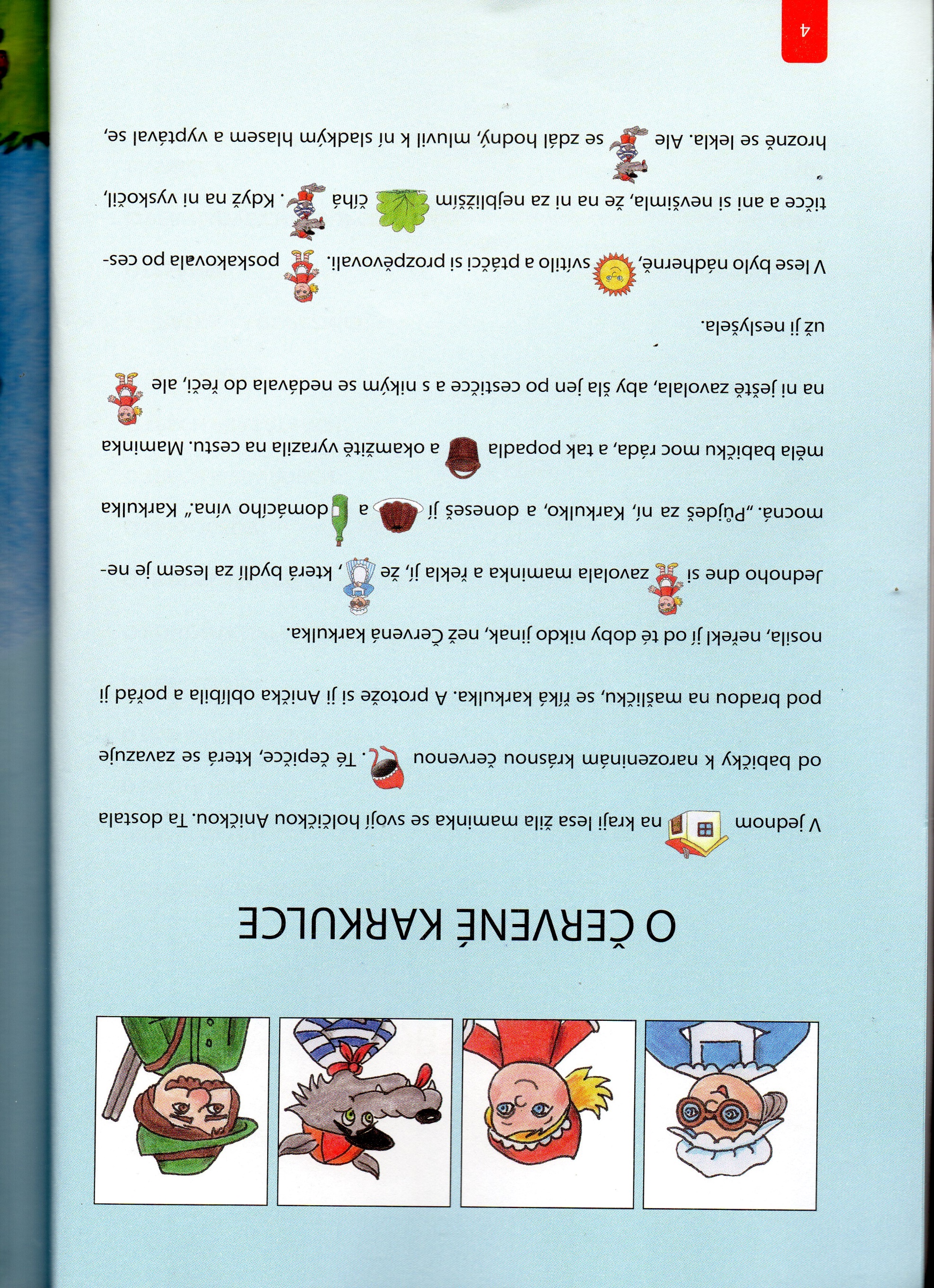 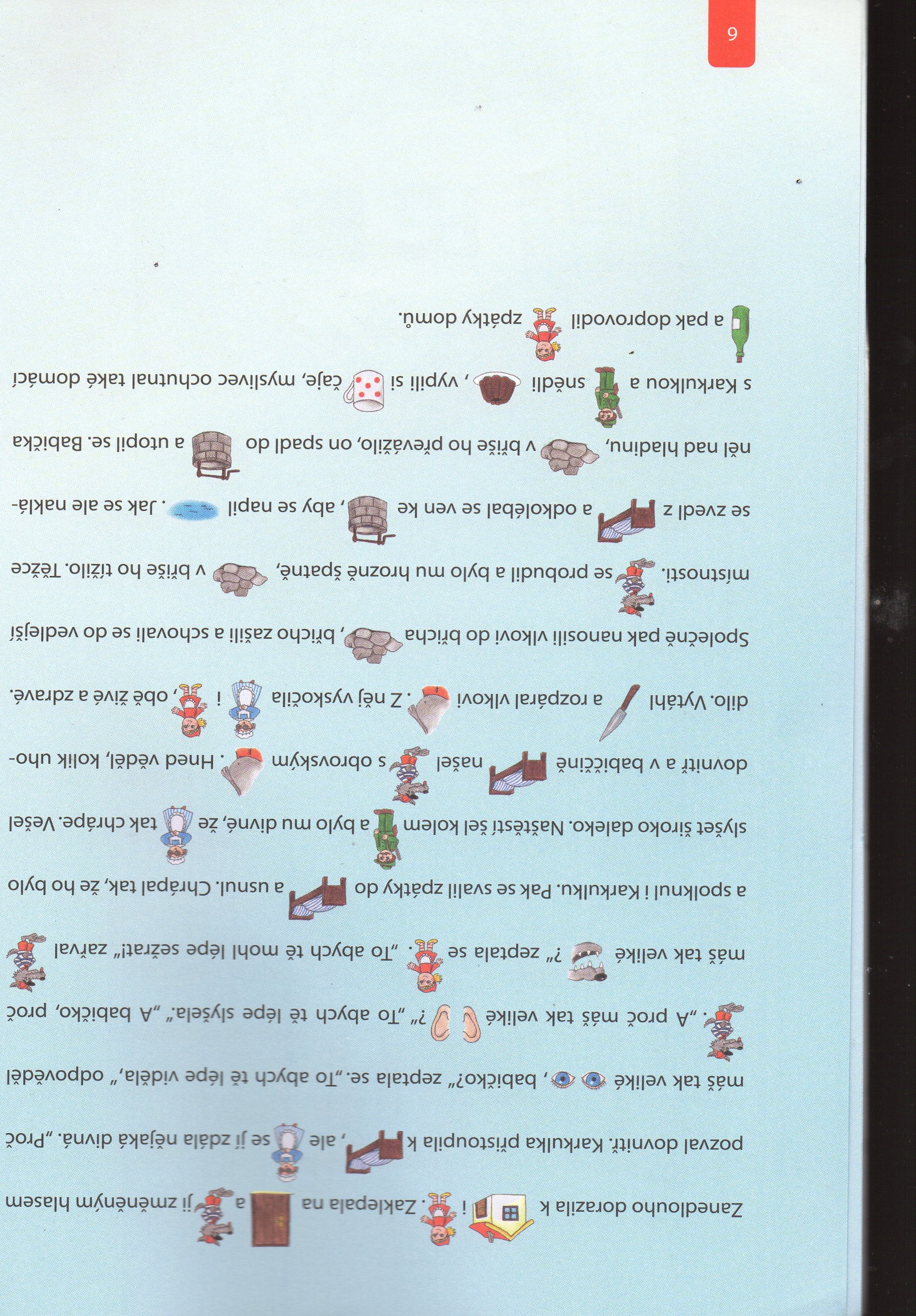 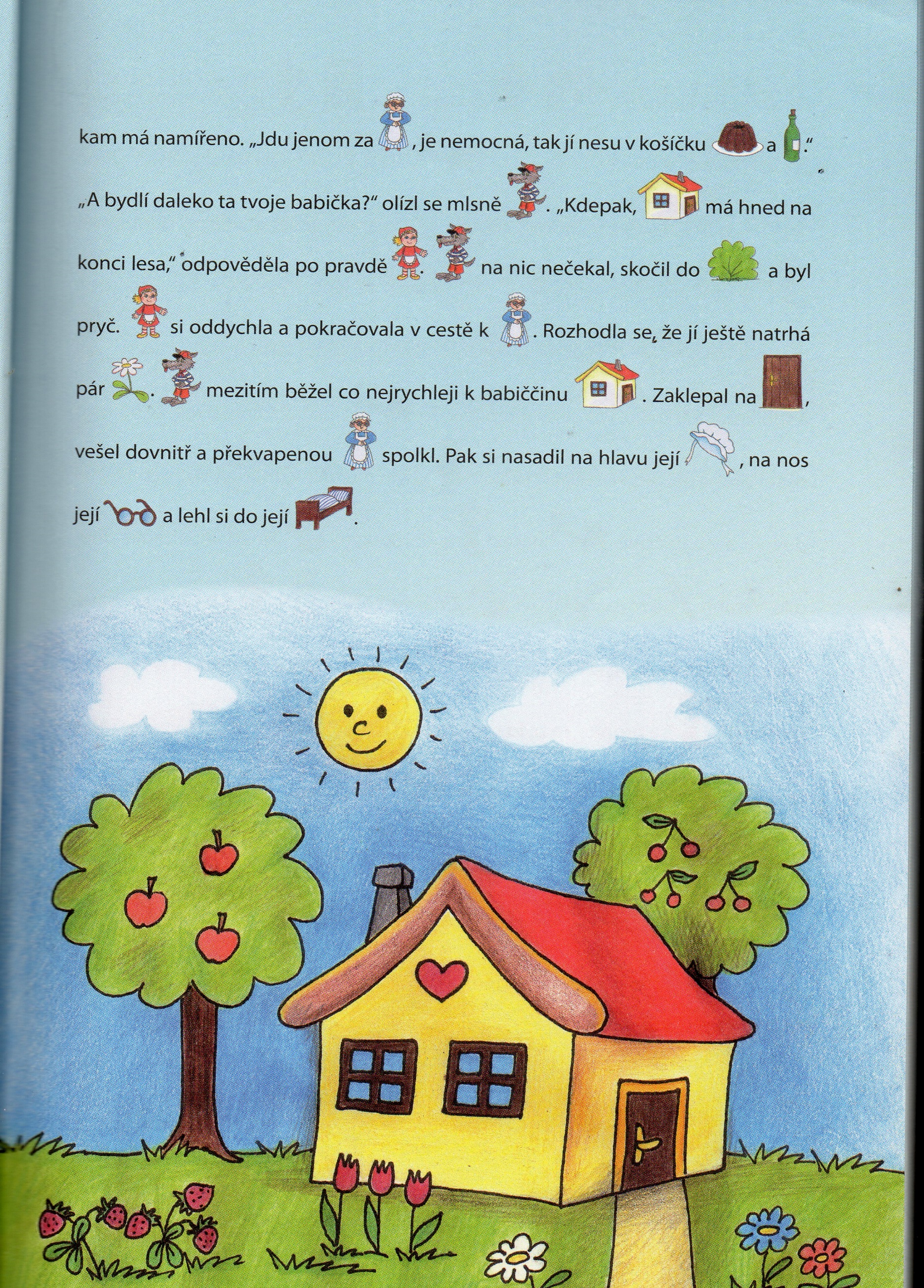 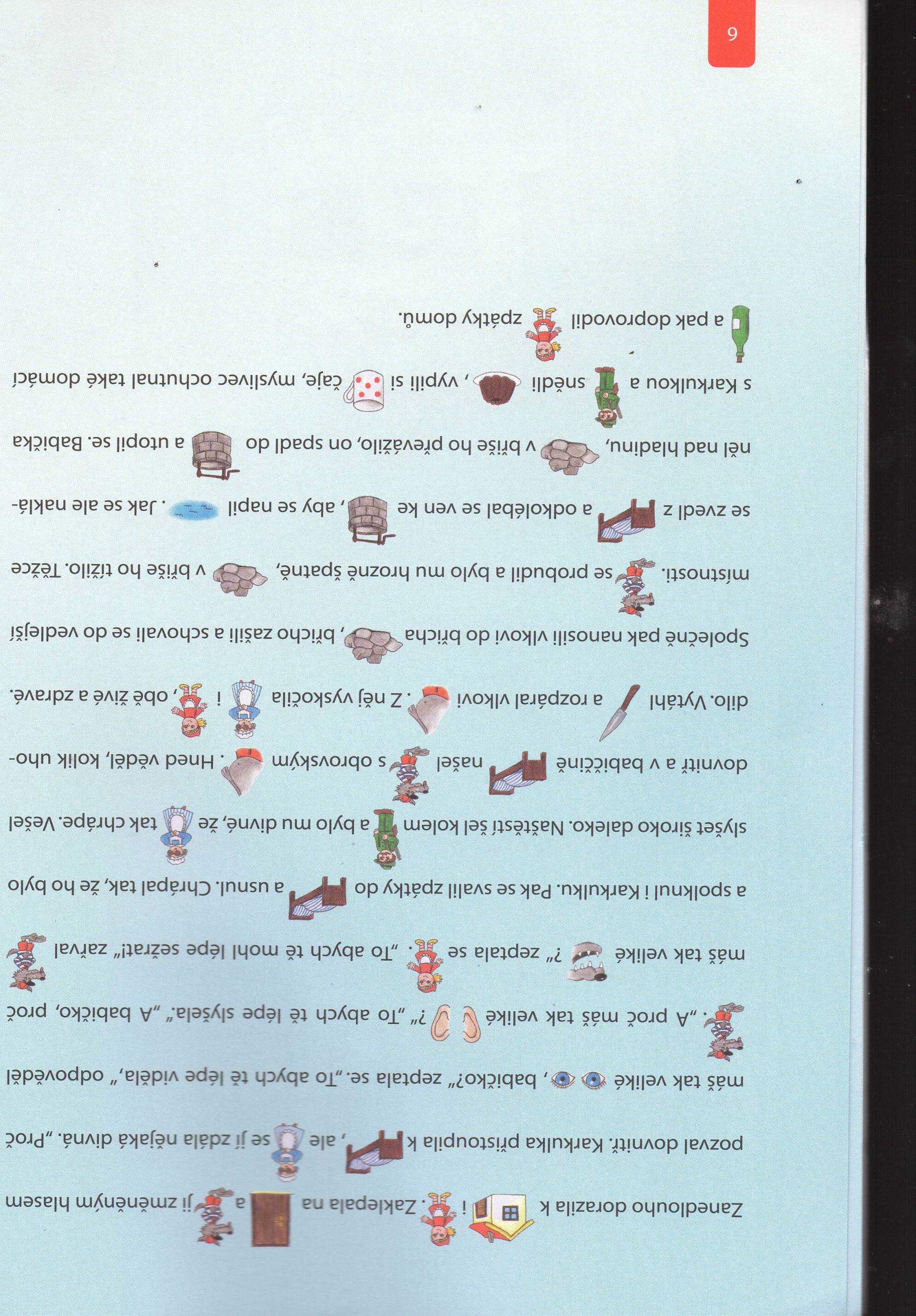 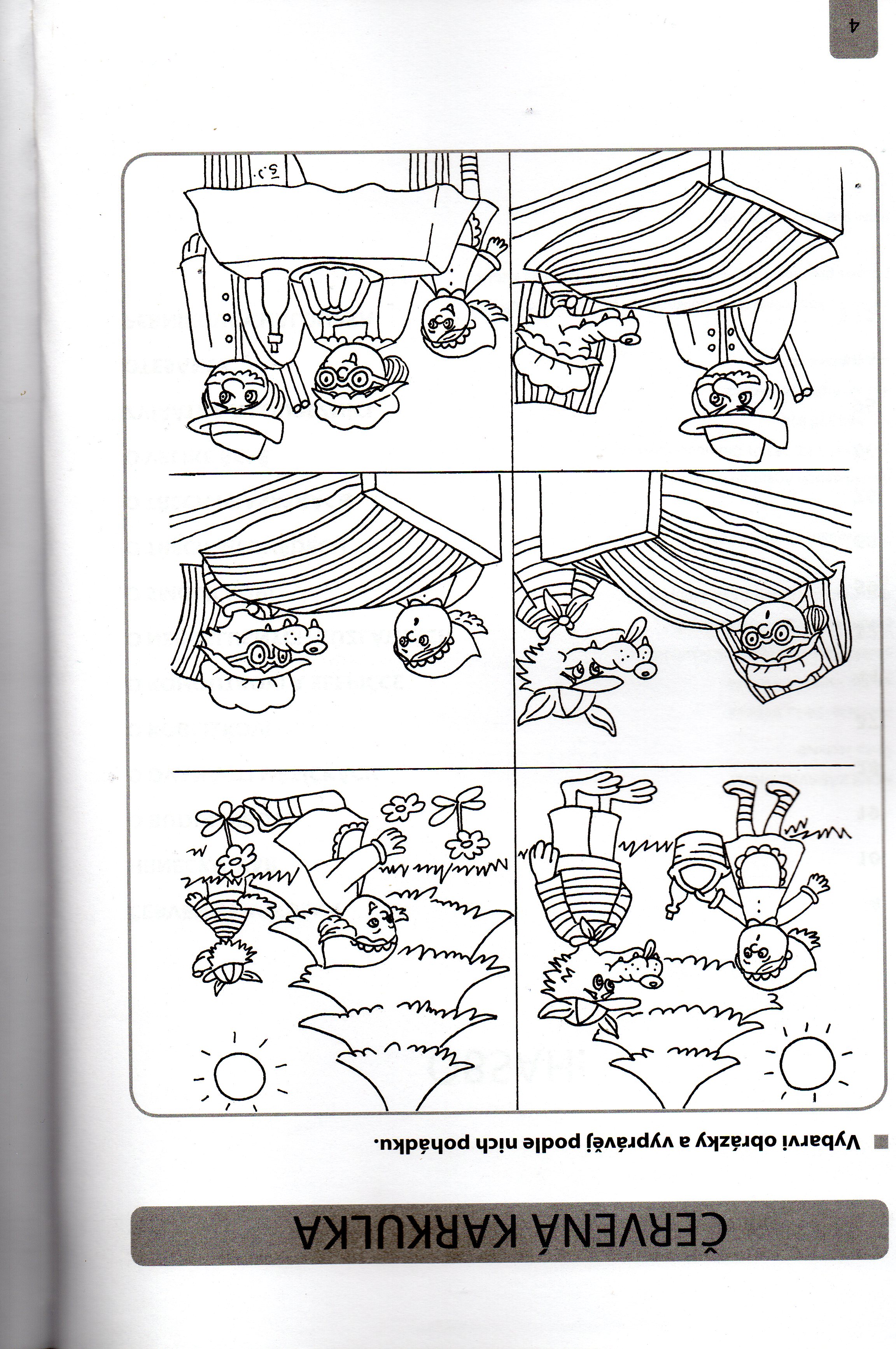 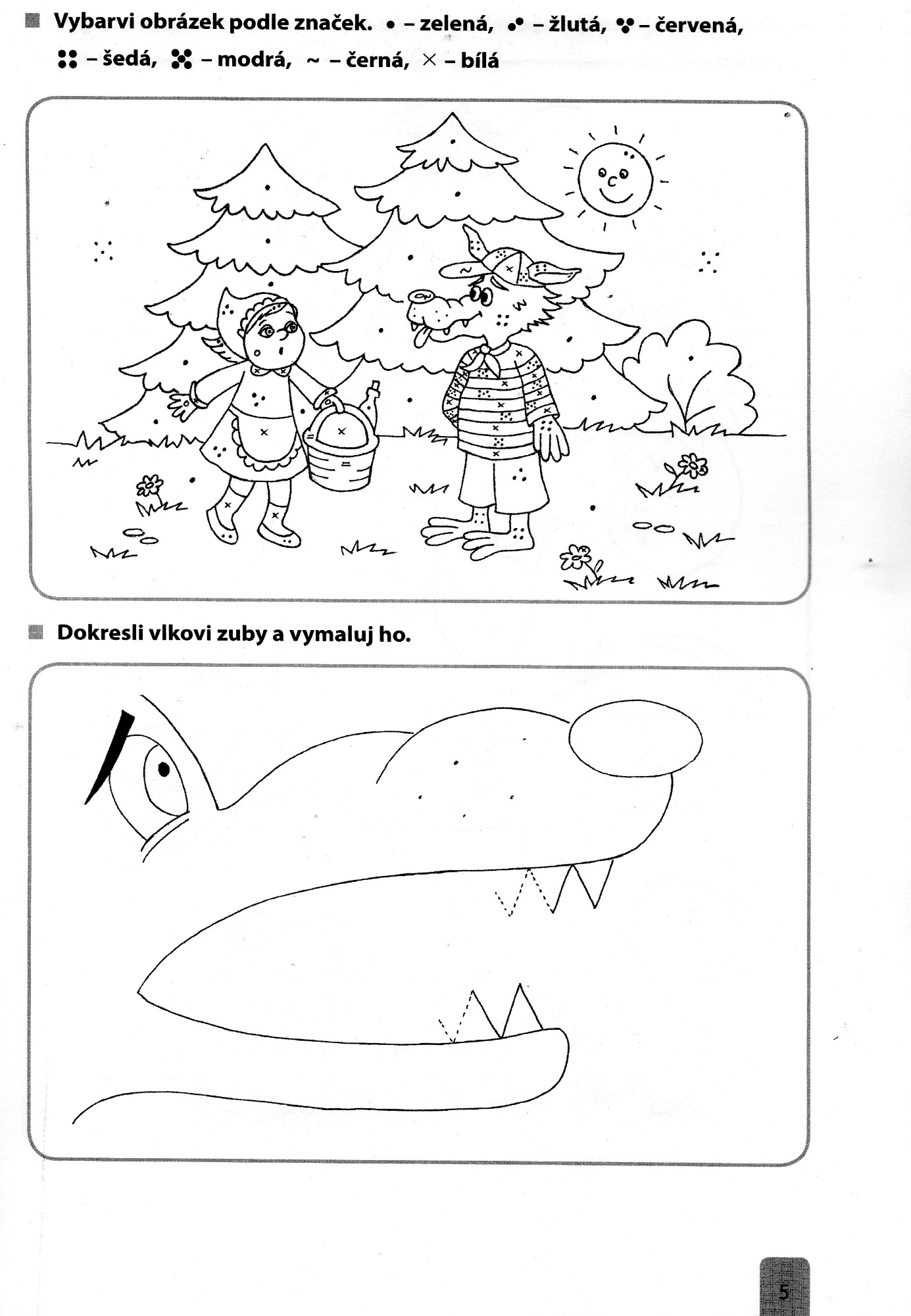 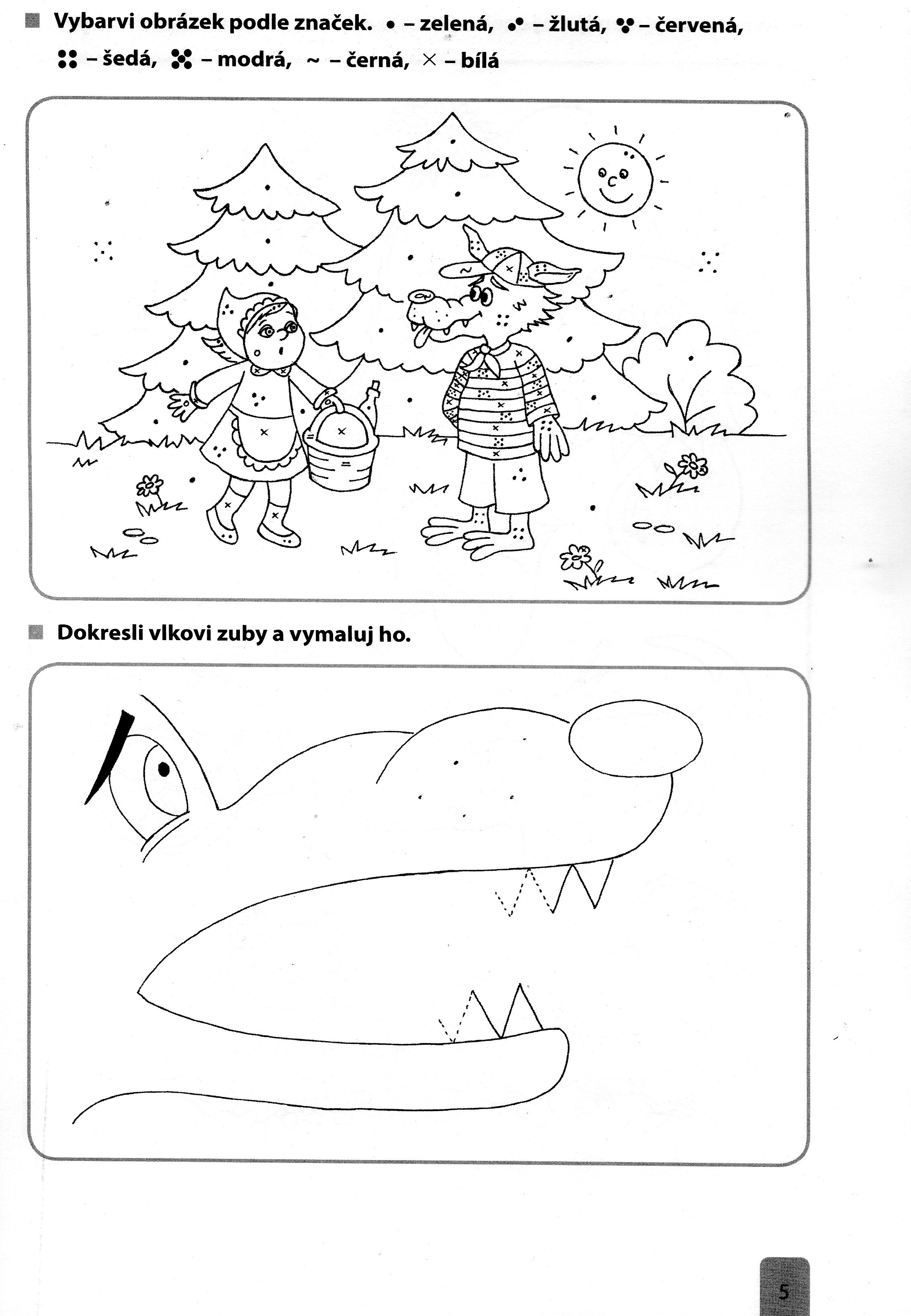 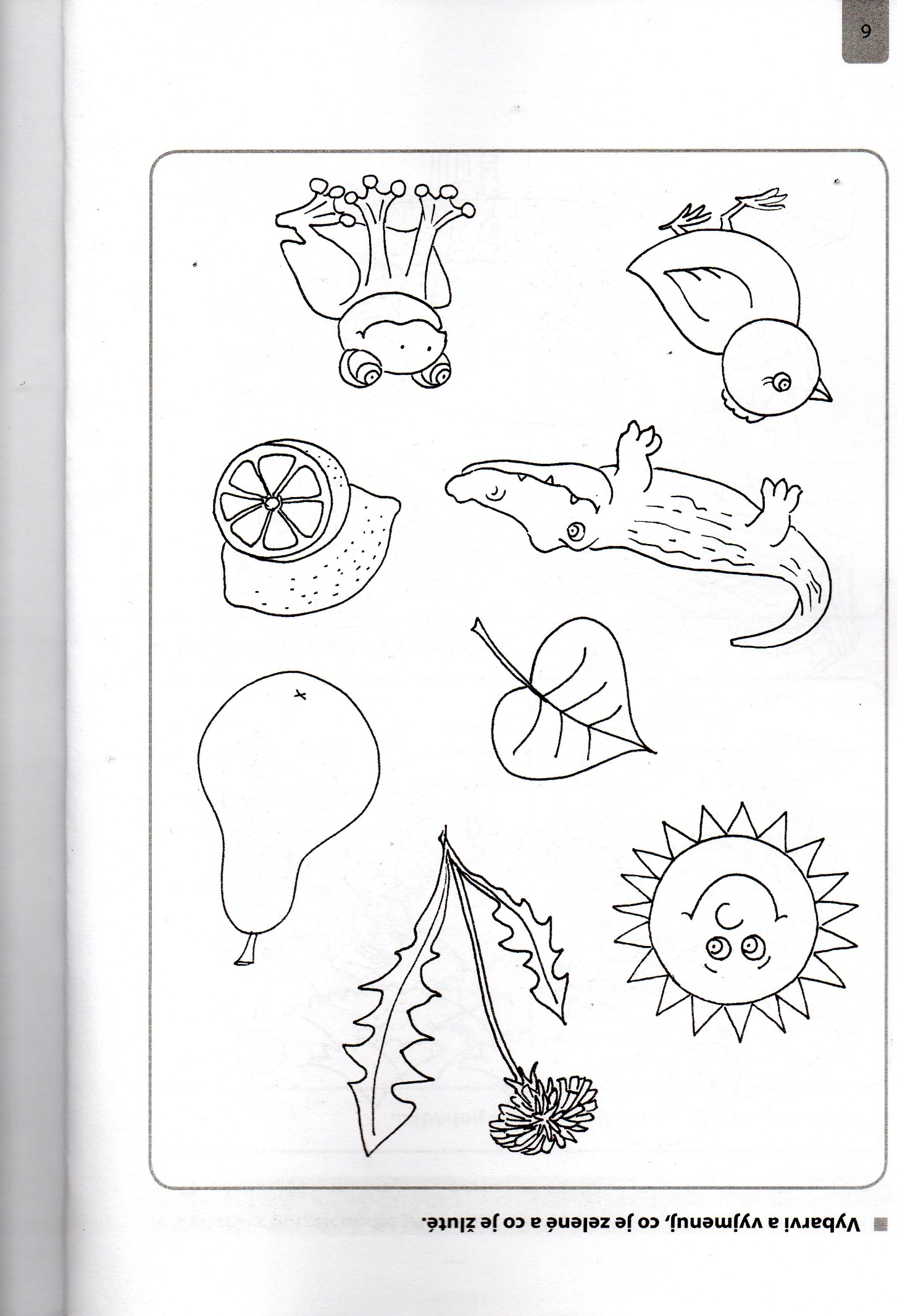 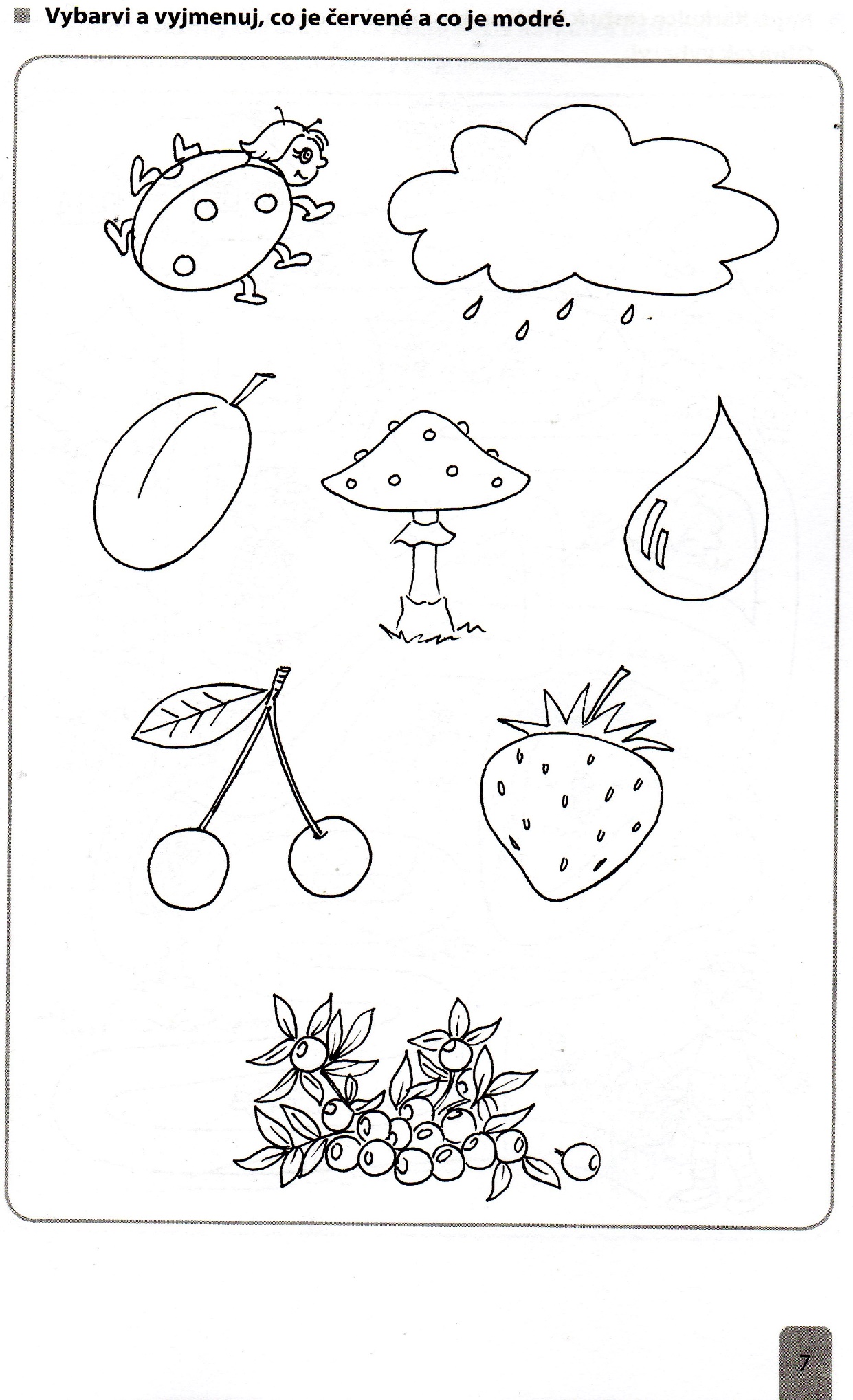 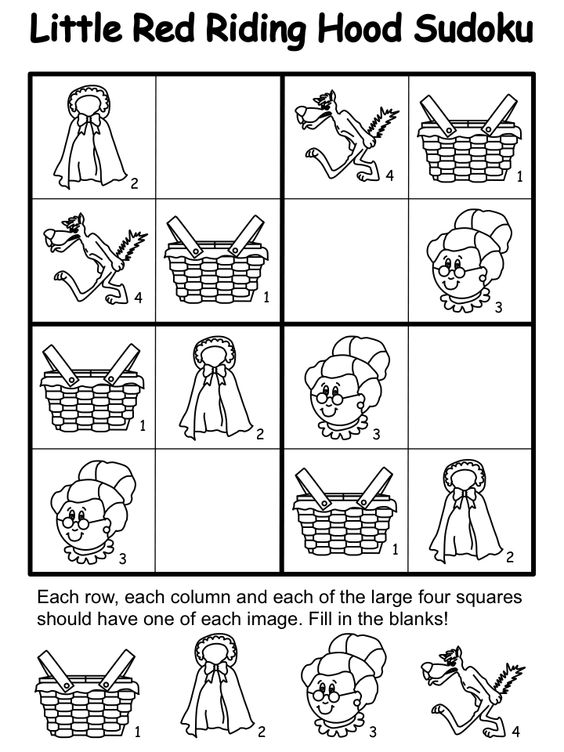 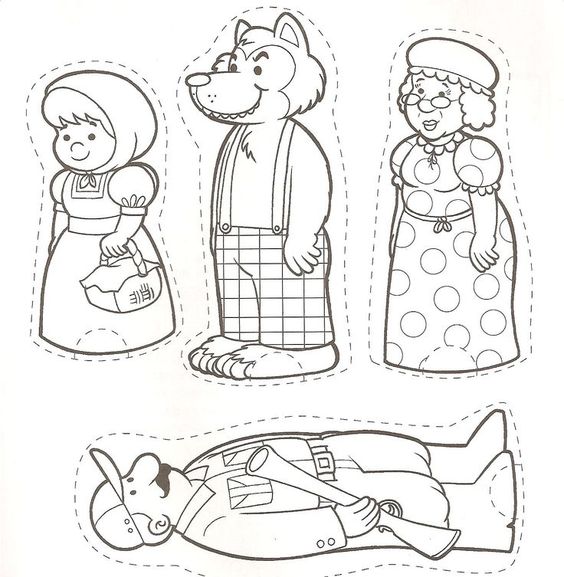 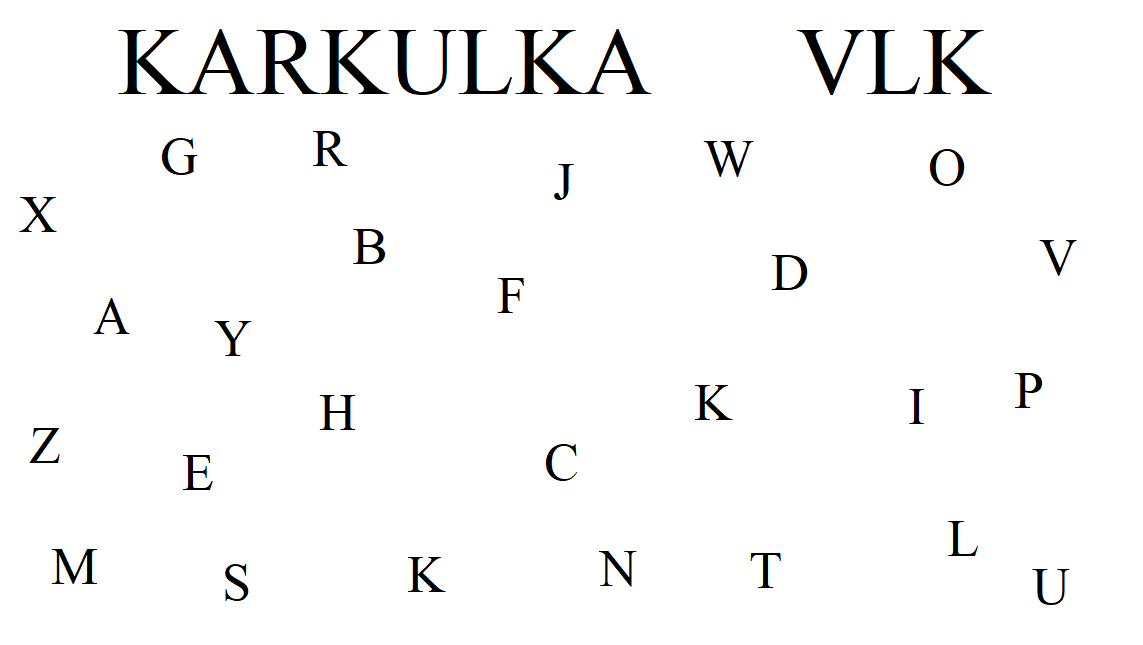 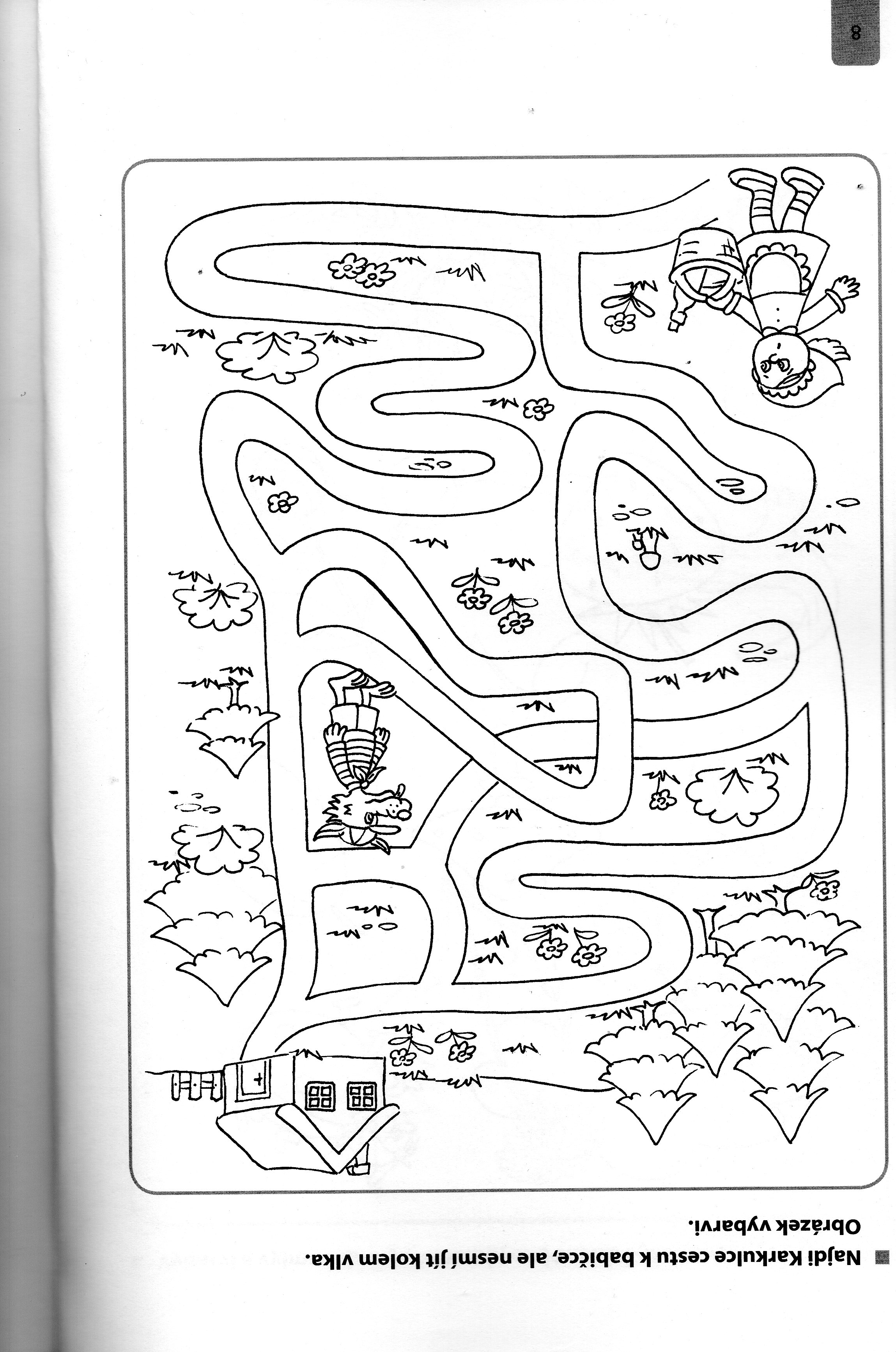 